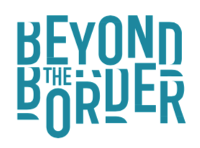 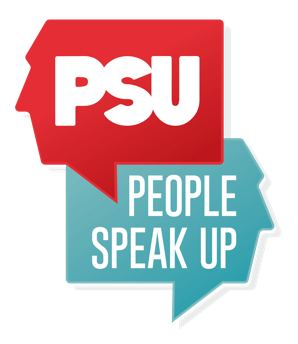 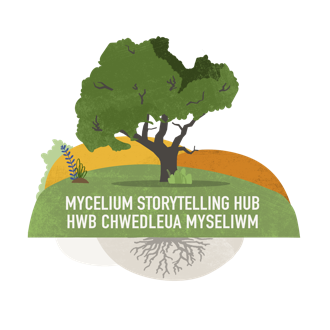 Galwad ar gyfer Cynhyrchydd – Hwb Chwedleua MyseliwmRôl: Rydym yn recriwtio 1 x Cynhyrchydd, wedi ei neilltuo ar gyfer chwedleuwyr Du, Asiaidd a lleiafrif ethnig sy’n gweithio ar draws Cymru, o Ebrill 23 hyd Fedi 24Cydnabyddiaeth ariannolFfi: £8137.50 am 12 mis (Ebrill 23-Mawrth 24) ar sail 58 diwrnod o amser wedi ei ariannu, yn cael ei weithio yn hyblyg dros y cyfnod hwnnw. Byddwch hefyd yn derbyn £1,000 tuag at ddatblygu eich ymarfer eich hun (amser wedi ei neilltuo ar gyfer eich gwaith creadigol eich hun) a £500 tuag at ddatblygiad proffesiynol (mentora, annog, cysgodi, cyrsiau). Byddwch yn cael cyllideb cronfa sbarduno o £2,000 i roi hwb ymlaen i weithgaredd a/neu ei ddefnyddio fel arian cyfatebol. Dyddiadau’r swyddEbrill 2023 – Mawrth 2024Beth yw Hwb Chwedleua MyseliwmNod Hwb Chwedleua Myseliwm yw datblygu ecosystem o chwedleua wedi ei wreiddio mewn cymunedau lleol a fydd yn cysylltu gydag ecosystem chwedleua fwy ar draws Cymru. Yr hyn yr ydym yn ei olygu wrth ddweud ecosystem chwedleua yw rhwydwaith o weithgareddau chwedleua parhaus yn cael eu cynnal ar draws y wlad, gan gefnogi a chyfoethogi cymunedau a chynnig gwaith cyson i chwedleuwyr. Ein nod yw gweld chwedleua ar lafar fel celfyddyd yn tyfu a chynyddu ar draws Cymru ac i chwedleuwyr a phobl sy’n gweithio gyda chwedleuwyr ffynnu.Ar hyn o bryd mae gan y Prosiect Myseliwm 5 x chwedleuwr (Cyfarwydd) a 3 x Cynhyrchydd yn eu lle sy’n gweithio mewn cymunedau ar draws Cymru. Mae rhai yn seiliedig mewn cymunedau daearyddol, mae rhai eraill yn rhannu diddordebau, e.e. dysgwyr Cymraeg.Mae ein Hwb wedi ei lunio gydag amrywiol bartneriaid sydd am gefnogi datblygiad chwedleua fel ffurf gelfyddydol ar draws Cymru. Maent yn cefnogi’r Cyfarwyddion a’r Cynhyrchwyr yn eu gwaith. Yn cael eu cynrychioli ar yr Hwb ar hyn o bryd mae Gŵyl Chwedleua Ryngwladol Beyond the Border, Citrus Arts, Eisteddfod Genedlaethol Cymru, Menter Iaith Cymru a PeopleSpeakUp. Yn cefnogi’r prosiect hefyd mae Theatr Soar a Head4Arts.Mae’r Hwb yn cyfarfod yn gyson ac yn ymwneud â recriwtio a chefnogi pobl yn eu swyddi.Cefnogir gwaith yr Hwb gan gronfa Cysylltu a Ffynnu Cyngor Celfyddydau Cymru.Beth yw swyddogaeth y Cynhyrchydd?Rydym yn recriwtio Cynhyrchydd i helpu i gefnogi dau Gyfarwydd Cyfoes sy’n cael eu recriwtio ar gyfer Ebrill 23-Medi 24 yn ogystal ag i lunio partneriaethau cymunedol a chyd-gynhyrchu prosiectau creadigol gyda Chyfarwyddion a phartneriaid sefydliadol.Cefndir:   Yng Nghymru’r oesoedd canol y “Cyfarwydd“, yr hen chwedleuwyr Cymreig, oedd yn cofnodi ac adlewyrchu’r hyn oedd yn digwydd yn eu cymunedau, gan gynnig arweiniad cynnil trwy’r storïau yr oeddent yn eu hadrodd.  Byddai’r Cyfarwydd yn cychwyn trwy brentisiaeth, a byddai’n mynd ymlaen i fod yn aelod mawr ei barch o gymdeithas, yn teithio a dod â newyddion i’r llysoedd, gan adlewyrchu cymdeithas y cyfnod trwy’r chwedlau – felly roedd yn creu rhwydweithiau mewn sawl ffordd. Mae BTB yn sefydlu swyddi Cyfarwydd Cyfoes newydd fel canolbwynt i Hwb Myseliwm sy’n tyfu, yn rhagweithiol ac ymatebol ar draws Cymru, gan gysylltu gyda chynhyrchwyr a phartneriaid sefydliadol i gynyddu ystod ac ehangu’r amrywiaeth wrth ymgysylltu â chwedleua. Bydd pob Cyfarwydd yn cyflawni swyddogaeth chwedleuwr mewn cymuned benodol, gan ymateb i anghenion a photensial y gymuned, gan feithrin partneriaethau diwylliannol amrywiol gan hefyd feithrin ei dwf artistig ei hun – gan rannu cynlluniau a chefnogaeth ar draws y rhwydwaith o swyddi a gyda Hwb y bartneriaeth.Pam bod arnom angen Cynhyrchydd? Rydym yn awyddus i glywed gan gynhyrchwyr ag ystod o brofiad a diddordeb mewn chwedleua. Efallai eich bod yn gynhyrchydd celfyddydol profiadol nad yw erioed wedi gweithio gyda chwedleuwyr, efallai eich bod yn chwedleuwr fyddai’n hoffi datblygu sgiliau cynhyrchu, efallai eich bod yn gynhyrchydd celfyddydol fyddai’n hoffi cynhyrchu digwyddiadau gyda chwedleua yn ganolog iddynt, efallai bod gennych berthynas gref neu bartneriaethau mewn cymuned benodol lle mae chwedlau yn aros i gael eu dweud a’u clywed.Gallwch chi ddod o hyd i enghreifftiau o waith y Cynhyrchwyr presennol ar ddiwedd y pecyn recriwtio hwn.Bydd y Cyfarwyddion Cyfoes a’r Cynhyrchwyr sy’n rhan o Hwb Chwedleua Myseliwm yn cael eu cefnogi i ddatblygu rhaglen o weithgareddau chwedleua, gan gynnwys perfformiadau chwedleua ac ymgysylltu, sy’n cyrraedd yn fwy eang ac yn ddyfnach i’r gymuned y mae eu preswyliad wedi ei seilio ynddi.  Bydd rhai cymunedau yn ddaearyddol, ond rydym hefyd yn barod i dderbyn ceisiadau ar sail cymunedau o ran diddordeb. Fel rhan o’ch cais, byddwn yn gofyn i chi nodi’r cymunedau yr ydych yn fwyaf awyddus i weithio gyda nhw - gallai hyn fod yn:Gymuned o ddiddordebau (pobl sy’n gysylltiedig trwy ddiddordeb/waith a rennir) e.e. gweithio gyda Llochesi Merched ar draws Cymru, neu weithio mewn lleoliad gofal iechyd.Cymunedau o ran hunaniaeth (diwylliant neu brofiad a rennir) e.e. gweithio gyda chymunedau De Asia.Cymuned Ddaearyddol (tref/stryd/ardal) e.e. gweithio yn Rhondda Cynon Taf.Cymunedau o Amgylchiadau (pobl sydd wedi eu clymu â’i gilydd trwy brofiad a rennir) e.e. gweithio gyda phobl sydd wedi profi galar neu golled.Rydym yn arbennig o awyddus i glywed gan ymarferwyr sydd â diddordeb mewn gweithio trwy egwyddorion cyd-greadigol, gan weithio gyda neu ochr yn ochr â phobl a chymunedau i ddatblygu sgiliau ac arddangos gallu pobl, gan roi blaenoriaeth i gyfraniad a phrofiad pobl ifanc a theuluoedd, pobl fyddar ac anabl, pobl Ddu, Asiaidd a mwyafrif byd-eang, y gymuned LHDTC+, siaradwyr Cymraeg.Nod y gwaith hwn yw:galluogi rhagor o bartneriaid o amrywiaeth o gymunedau i gysylltu’n greadigol â chwedleuagalluogi rhagor o bobl i brofi chwedleua fel rhan ystyrlon o’u bywydau dyddiolgalluogi rhagor o bobl i ddatblygu creadigrwydd a hyder wrth ymgysylltu â chwedleuagalluogi i’ch sgiliau cynhyrchu chi eich hun ehangu a dyfnhau trwy’r gwaith y byddwch yn ei gychwyn a thrwy eich cysylltiadau ag eraill yn yr Hwb.Manyleb Person ar gyfer swydd y CynhyrchyddHanfodol:Profiad o ddatblygu a chyflawni gweithgareddau celfyddydol cyfranogol gyda phobl o amrywiaeth o gefndiroeddDealltwriaeth o ddull datblygu cymunedol cynhwysolDealltwriaeth o ystod eang o gynulleidfaoedd/cyfranogwyrProfiad o ddatblygu perthynas waith effeithiol gyda phartneriaidProfiad o gyflawni deilliannau prosiect gan reoli nifer o flaenoriaethau a dyddiadau cauGallu i ddatrys problemauSgiliau ariannol a gweinyddol daGwybodaeth a dealltwriaeth o ddiogelu ac amddiffyn plantGwybodaeth am reoliadau iechyd a diogelwchProfiad o fonitro a gwerthuso prosiectauDull llawn dychymyg, brwdfrydig a hyblygSgiliau cyfathrebu gwych a’r gallu i ysbrydoliWedi ymrwymo i gyfleoedd cyfartal a chyfiawnder cymdeithasolYn gallu cynrychioli Beyond the Border, Gŵyl Chwedleua Ryngwladol Cymru ar bob lefelDymunol:Gwybodaeth am ddiwylliant chwedleua traddodiadol ar lafarRhwydweithiau creadigol yn barod mewn cymunedau yng NghymruProfiad o drafod partneriaethau a chodi arianY gallu i weithio yn y GymraegFfioedd: £8137.50, am tua 58 diwrnod –a gynlluniwyd fel swydd 12 mis.Gwerthuso: Mae BTB wedi penodi gwerthuswr annibynnol i helpu i gofnodi a gwerthuso cryfderau a’r gwersi a ddysgwyd o’r cynllun hwn, i helpu i siapio cyfleoedd yn y dyfodol. Bydd cyfrannu at werthusiad yn ofynnol i’r holl ddeiliaid swyddi.Mae’r swydd yn cael ei neilltuo ar gyfer ymgeisydd Du, Asiaidd a lleiafrif ethnig.  Mae hyn yn seiliedig ar ymrwymiad i arfer gwrth-hiliaeth ac yn adlewyrchu’r tan gynrychiolaeth yn ein sector yr ydym am ymdrin ag o.Cefnogaeth a Rhwydweithio:  Bydd yr Hwb Myseliwm, sy’n cynnwys nifer o bartneriaid, yn cefnogi eich gwaith. Byddwch yn cael cefnogaeth gan aelod o dîm Beyond the Border a fydd yn trefnu sgyrsiau cyson a chyswllt â chi.Er mwyn ymgeisio:Anfonwch eich CV a llythyr cais byr yn amlinellu:Eich Sgiliau a Phrofiad PerthnasolManylion y cymunedau yr ydych fwyaf awyddus o fod yn seiliedig ynddynt – boed yn gymuned o ddiddordebau, hunaniaeth, daearyddiaeth neu amgylchiadau.Y blaenoriaethau y byddai gennych ddiddordeb yn eu harchwilio trwy breswyliad, yng nghyswllt gweithgareddau cymunedol a’ch datblygiad chi eich hunPam bod y swydd o ddiddordeb i chiBeth am y ffurf gelfyddydol o chwedleua ar lafar sy’n eich cyffroi?Gallwch ymgeisio hefyd trwy fideo, gan eich ffilmio eich hun yn ateb y cwestiynau hyn.Anfonwch eich cais at recruitment@beyondtheborder.com erbyn Dydd Sul 12 Chwefror am 5pm.Byddwn yn cynnal gweminar ar-lein i rannu gwybodaeth am y prosiect a’r swyddi sydd ar gael ar y dyddiadau hyn:Dydd Mawrth 7 Chwefror, 7 – 8pmDydd Iau 9 Chwefror, 7 – 8pm ar Zoom.Os oes gennych unrhyw gwestiynau am y rôl y byddech yn hoffi eu trafod cyn anfon eich cais, anfonwch e-bost at recruitment@beyondtheborder.com.Os oes gennych unrhyw geisiadau hygyrchedd y gallwn eu trefnu i gefnogi eich cais, anfonwch e-bost atom.Enghraifft o Gynhyrchydd PresennolRhian Davies (Canolbarth Cymru)Gyda chefndir mewn Hanes Celf ac wedi gweithio gyda phrosiectau a sefydliadau celf cymunedol, mae Rhian yn edrych ymlaen at weithio ac ehangu rhwydwaith chwedleua yng Nghanolbarth Cymru, gan wrando ar storïau hen a newydd, yn Gymraeg ac yn Saesneg a chreu rhaglen o ddigwyddiadau a gweithdai i archwilio storïau am fywyd bob dydd, chwedlau a llên gwerin gyda phobl o bob oed a lefel o brofiad chwedleua.Yn rhan o’i gwaith mae wedi bod yn dynodi a cheisio am gyllid i ddwyn chwedleua i gymunedau yng Nghanolbarth Cymru, yn ogystal â chyfarfod chwedleuwyr yn yr ardal a’u cefnogi i gynyddu cyrraedd eu gwaith. Yn ystod haf 2022, bydd yn cynhyrchu nifer o ddigwyddiadau chwedleua yng ngogledd Powys, gan gynnwys digwyddiad gyda Credu Young Carers.Mae’r Llwybrau Chwedleua Gwrth-hiliaeth yn bosibl gyda chyllid o Gronfa Diwylliant, Treftadaeth a Chwaraeon Cymru Gwrth-hiliaeth Llywodraeth Cymru.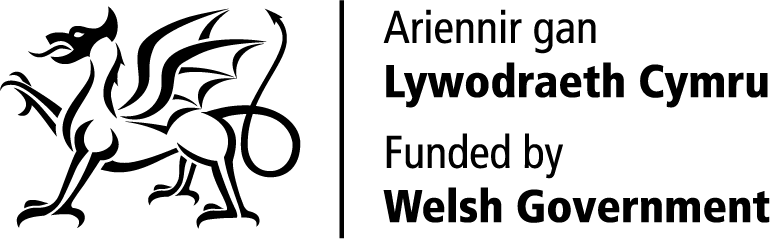 